Kalachakra Buddha Association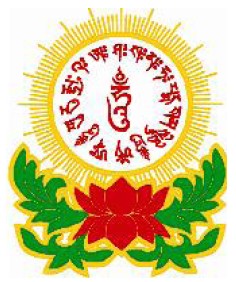 3004 W. Audie  Murphy  Pkwy., Farmersville, TX 75442 Tel: 972-782-7587            Fax: 972-782-7656Website: www.kba-tx.org        Email：info@kba-tx.orgLunar New Year Ceremony and Events   In the coming 2020 Lunar New Year, our temple will be hosting a series of events.  On New Year Eve – January 24th, Friday, around 8:30 p.m., we are inviting Master Shi Lian Zhen and Master Shi Lian Yang to perform Lunar New Year Eve Praying Ceremony, and we will be gathering to pray, present first incense for the year, Master Shi Lian Zhen will give red envelope (ang pau) and peace symbol envelope for the public.  Then, around midnight we will pray for heaven god and supper will be served.  During the ceremony, Master Shi Lian Zhen, Master Shi Lian Yang and Lamas will ask to bless everyone a prosperity new year, good health, happiness in the family, good luck, world peace, economy prosperity and less mother earth disaster.  Kalachakra Buddha Association invites you and your family come and joins us.Kalachakra Buddha Association will be performing 3 days continuously for “Three Jambhala -Yellow Jambhala, Red Jambhala and White Jambhala Good health, Good Fortune & Reduce Disaster Ceremony Water Offering”.  We are inviting you to register for the Water Offering. 2020 Lunar New Year Event Timeline  Continues on Back！真佛宗三輪雷藏寺新春三尊財神息災祈福敬愛水供法會報名表Kalachakra Buddha Association Registration Form for Three Jambhalas Ceremony法會報名金額  (Ceremony  )  $________________供品贊助  (花、香、燈、茶、果、糕餅等) (Altar Offerings):  $______________供齋 (Meal Offering)  $______________蓮花 (Lotus Papers) (每朵Lotus$3.00 each) $___________________金紙 (Mantra Papers) (每份Bundles$7.00 each) $ ______________報名總金額  (Total  Amounts)  $________________支票抬頭請寫: Kalachakra Buddha Association OR   K.B.A.報名表格不夠，請自行影印。謝謝您的合作！If need to please feel free to make more copies. Thank you!Remember to chant “Om Guru Lian Sheng Siddhi Hum” regularly1/01WednesdayOpen registration for Tai Sui light, Luminance Light and Medicine Buddha light.1/11Saturday2:00PMFarewell Tai Sui / Luminance Light, Spring Cleaning1/12Sunday10:00AMCleaning and Chinese New Year Decoration, Setup Tai Sui / Luminance Light & Medicine Buddha light  1/12Sunday4:00PMPadmakumara Water Offering1/17Friday7:00PMYellow Jambhala Water Offering1/18Saturday7:00PMRed Jambhala Water Offering1/19  Sunday2:00PMWhite Jambhala Water Offering1/24Friday8:30PMWe will be gathering to pray, present first incense for the year, Masters will give red envelope (ang pau) and peace symbol envelope for the public.1/25 - New Year DaySaturday11:00AM – NoonGrand offering to all Buddha & Lunch1/25 - New Year DaySaturday4:00pm- 5:00 pmPray Earth Deity Dharma姓     名Name年齡Age住   址Address祈   願Wish供養金Donations